В России сформировалась новая опасная молодёжная субкультура, известная в стране под аббревиатурой АУЕ. Она в считанные годы распространилась почти по всей территории страны, массово внедряясь в школы, интернаты и ПТУ.Основной контингент – дети в возрасте от 10 до 17 лет.В последнее время все чаще в российских СМИ начали освещать движение АУЕ, пропагандирующее криминальные традиции, сложившиеся в местах лишения свободы, асоциальное поведение, недопустимость осуществления трудовой деятельности, престижность совершения преступлений, вымогательство у сверстников денежных средств для передачи содержащимся в исправительных учреждениях лицам.1. Как расшифровывается АУЕ?Вероятнее всего расшифровка АУЕ -«Арестантский уклад един». Есть и второй почти равнозначный «перевод» -«Арестантское уркаганское единство».Подростки, участвующие в движении, всячески превозносят тюремную романтику, а на претензии учителей и родителей безапелляционно отвечают: «Это ж новая молодежная культура!». Если отбросить лишние атрибуты и условности, АУЕ - это молодежное движение уже давно федерального уровня, которое прославляет тунеядство, культ силы и – в определенных случаях - поощряет грабежи и воровство. О классическом трудоустройстве члены АУЕ даже не думают. Трудиться для них, мягко скажем, унизительно. Подростки в системе АУЕ чуть ли не сразу после школы стремятся попасть на зону. Именно там они намерены получить «высшее образование». Как раз этим можно объяснить ненависть «ауешников»   к полиции:   такие   подростки не считают зазорным нападать на малочисленные    патрули. Избили, морально унизили, облили кислотой... Что ж, добропожаловать в  тюрягу!2. Где существует АУЕ?Федеральные власти и правоохранительные органы стараются до последнего не признавать это движение. Вернее, признают, но игнорируют. Чиновники местного уровня считают явление АУЕ чем-то фрагментарным и отчего-то не слишком актуальным. В то же время неформалы, пропагандирующие АУЕ, уже заполонили Сибирь, Забайкалье и Дальний Восток. Как правило, это происходит в неблагополучных районах и загнивающих поселках. Постепенно волна АУЕ продвигается на запад. И уже, если судить по прогрессивному Инстаграму, вплотную подбирается к столице.3. Как отражается «деятельность» АУЕ на обычных школьниках?Участники группировок, активисты требуют мзду со своих же одноклассников -так называемые «гревы на зону». Почему на зону? Почти все поборы уходят кураторам движения, что сидят в реальных тюрьмах, -криминальным авторитетам и идеологам АУЕ. Если школьники отказываются платить, «ауешники» пытаются вытребовать деньги с их родителей. Доходит до грабежей и вымогательств, в некоторых случаях это уже заканчивалось убийствами.4. Как распространяется этот вирус по России?В социальных сетях ежедневно появляются десятки специализированных групп, посвященных АУЕ. В них на сегодняшний момент зарегистрированы тысячи подростков. Порой такие сообщества прикрываются названиями известных компьютерных игр или же обсуждением банальных подростковых проблем. А вот договоренности и обмен информацией происходит как раз в комментариях к, казалось бы, нейтральным постам.5. Почему «ауешники» стараются быть вне информационного поля?Тут все вполне логично. «Никаких комментариев журналистам и полицейским!» -один из самых главных принципов движения. Тут, как и в обычной тюрьме, действует принцип иерархической лестницы. Промежуточным лидерам важно быть в тени, чтобы избежать проблем с правоохранительными органами. «Опущенные» (униженные, оскорбленные) школьники также не хотят светиться – по вполне понятным причинам.«Опасные молодёжныедвижения, или что такоеАУЕ»памятка для родителей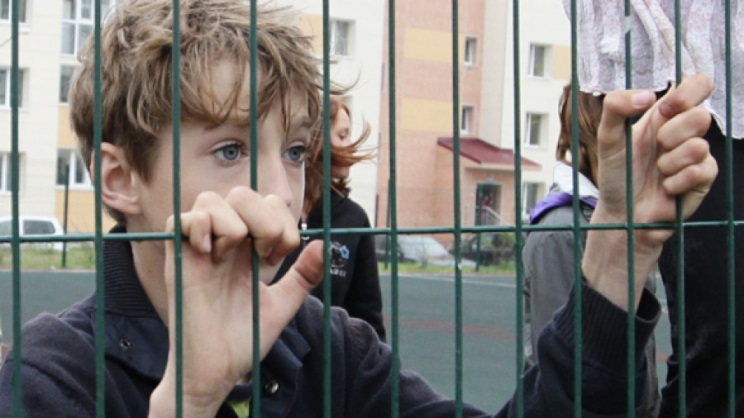 